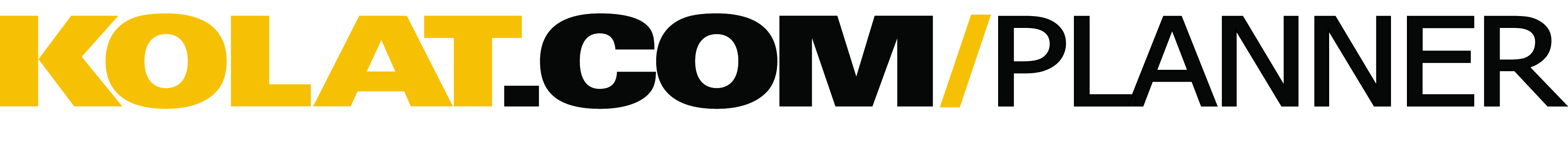 User Name:  CHWY-Brent
Coaching Background (level, year exp., etc.):  3 year youth
Training Level:  Youth
Wrestling Style:  Collegiate

Session Goal:  shot defense

Approx. Warm-Up Time:  20 min

Warm-Up Design:  JoggingPenetration stepsGymnastics - forward rolls, back rolls, cart wheelssprintsStretches
Approx. Technique/Drilling Time:  40 min

Technique/Drilling Design:  3 lines of Defense Head , Hands, HipsHead Position No HandsHead Position with HandsReshot Drill No HandsReshot Drill with HandsSumo Drill No Hands Teaching Defense
Approx. Live Wrestling:  15 min

Live Wrestling Design:  Neutral 30 second goes Referees Position 30 Second goes top bottom Overtime

Approx. Conditioning Time:  10 min
​
Conditioning Design:  Up/DownsDown BlocksSprintsTotal Practice Time Approx. 90 MinutesCopyright © 2015 Kolat.com LLC